Vacature Taalvrijwilliger 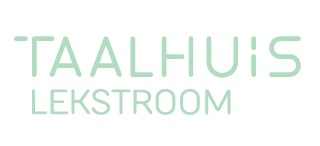 Open Leercentrum NieuwegeinBen jij een geduldige, warme persoonlijkheid en geeft het je voldoening om mensen te zien groeien in zelfvertrouwen en taalvaardigheid? Dan zijn wij op zoek naar jou!Begin april 2022 start er in Nieuwegein een Open Leercentrum (OLC). Het OLC is een plek waar (semi)analfabete taalleerders een traject van 20 weken taalles volgen. Taalhuis Lekstroom is daarvoor op zoek naar twee taalvrijwilligers met affiniteit voor  langzame leerders. Voor hen is een steuntje in de rug en aanmoediging van vrijwilligers extra belangrijk.Wat ga je doen?Je stelt mensen op hun gemak en bemoedigt deelnemers in hun leerproces.Je begeleidt – onder aansturing van de taaldocent – een klein groepje taalleerders met lezen of spreken op een manier die past bij hun niveau.Dit doe je op vrijdagochtend tijdens de les van de taaldocent (bij NL training) en op dinsdagochtend bij de extra oefenbijeenkomst (in de bibliotheek) die jij samen met een andere taalvrijwilliger faciliteert.De docent stuurt aan wat jullie tijdens de oefenbijeenkomst extra kunnen oefenen met de taalleerders. Je kunt daarbij ook gebruik maken van het materiaal van de docent.Beide ochtenden werk je samen met een andere taalvrijwilliger. Samen scheppen jullie een gezellige en veilige leeromgeving.Wat heb je in huis?Je staat open voor andere culturen en je bent geduldig.Je bent creatief in je manier van communiceren: als het nodig is, beeld je dingen uit en gebruik je afbeeldingen, humor of mimiek.Je bent bereid de basistraining voor taalvrijwilligers te volgen en aan te sluiten bij de intervisie bijeenkomsten (4x per jaar).Je bent gedurende het traject van 20 weken structureel beschikbaar op dinsdagochtend (09:30 – 11:00) en vrijdagochtend (09:30 – 12:00).Ervaring in het (basis)onderwijs is prettig, maar zeker geen vereiste.Wat krijg jij ervoor terug?Je doet ervaring op met een groep deelnemers vanuit allerlei culturen.Het geeft veel voldoening omdat je ècht een verschil maakt voor mensen, juist voor mensen die vaak een negatieve ervaring met leren hebben.Je kunt je persoonlijk ontwikkelen door middel van training, intervisie en persoonlijke begeleiding van de taaldocent.Er is genoeg ruimte voor eigen inbreng.Belangstelling?Spreekt deze vacature je aan of wil je meer weten? Je bent van harte uitgenodigd om dan contact op te nemen met Hanna Ruiten van Taalhuis Lekstroom.Hanna is telefonisch te bereiken op 06 10036026 of per e-mail op nieuwegein@taalhuislekstroom.nl.